 Nr.  1.526 din 29 ianuarie 2016                                                      M I N U T Aşedinţei ordinare a Consiliului Local al Municipiului Dej  încheiată azi, 29 ianuarie 2016, cu ocazia ședinței ordinare care a fost convocată în conformitate cu prevederile ‚art. 39’, alin. (1) din Legea Nr. 215/2001, republicată, cu modificările şi completările ulterioare, conform Dispoziţiei Primarului Nr. 21 din 21 ianuarie 2016,  cu următoareaORDINE DE ZI: 1. Proiect de hotărâre privind aprobarea utilizării excedentului bugetar al Grădiniței ”Junior” în anul 2016.          2.  Proiect de hotărâre privind aprobarea utilizării excedentului bugetar al Liceului Tehnologic ”Someș” în anul 2016.3. Proiect de hotărâre privind aprobarea utilizării excedentului bugetar al Colegiului Național ”Andrei Mureșanu” în anul 2016. 4. Proiect de hotărâre privind aprobarea utilizării excedentului bugetar al Liceului Tehnologic ”Constantin Brâncuși” în anul 2016. 5. Proiect de hotărâre privind aprobarea excedentul bugetar al Spitalului Municipiului Dej în anul 2015.           6. Proiect de hotărâre privind aprobarea bugetului Spitalului Municipal Dej pe anul 2016. 	 7. Proiect de hotărâre privind aprobarea contului de execuție al bugetului local al Municipiului Dej la data de  31 decembrie 2015. 8. Proiect de hotărâre privind aprobarea utilizării excedentului bugetar al Municipiului Dej în anul 2016.          9. Proiect de hotărâre privind aprobarea finanţării multianuale a obiectivului de investiţii ”Modernizare Străzi în Municipiul Dej” - Castanilor, Prunilor, Izvor, Siret, Brazilor, Tatra, Gheorghe Lazăr, Miron Costin, Dumbrava Roşie.        10. Proiect de hotărâre privind aprobarea conţinutului acordului de cooperare între Consiliul Local Dej şi Inspectoratul Pentru Situaţii de Urgenţă ” Avram Iancu „ al Judeţului Cluj.        11. Proiect de hotărâre privind aprobarea Indicatorilor tehnico economici actualizaţi ai investiţiei ”Modernizare Străzi în Municipiul Dej” finanţat prin Programul Naţional de dezvoltare locală.        12. Proiect de hotărâre privind aprobarea bugetului de venituri și cheltuieli al Municipiului Dej pe anul 2016.        13. Proiect de hotărâre privind aprobarea modalității de atribuire a serviciilor publice de transport public local al persoanelor.        14. Proiect de hotărâre privind aprobarea Contractului de delegare a gestiunii, a Caietului de sarcini privind prestarea Serviciului și Regulamentul de transport al S.C. Transurb S.A. Dej.       15. Proiect de hotărâre privind aprobarea întocmirii Actului adițional Nr. 2 la Contractul de concesiune Nr. 2/2392 din 12 martie 1993.       16. Proiect de hotărâre privind retragerea dreptului de folosință a beneficiarului Lotului Nr. 1, situat în Municipiul Dej, Strada Andrei Mureșanu Nr. 19, care nu a respectat prevederile ‘art. 6’, alin. (1) din Legea Nr. 15/2003 republicată și redistribuirea acestui lot în folosință gratuită pe durata existenței locuinței proprietate personală.        17. Proiect de hotărâre privind aprobarea Contractului de concesiune Nr. 1/984 din 2 februarie 2006 pentru terenul cu destinație” Extindere la parterul blocului.”        18. Proiect de hotărâre privind aprobarea Normelor privind condițiile de execuție a lucrărilor aferente rețelelor tehnico-edilitare realizate pe domeniul public și privat al Municipiului Dej.       19. Proiect de hotărâre privind aprobarea convenției de parteneriat încheiată între Municipiul Dej și Asociația Filantropia Ortodoxă Cluj-Napoca, Filiala Dej.        20. Proiect de hotărâre privind aprobarea convenției de parteneriat încheiată între Municipiul Dej și Fundația Creștină Diakonia.       21. Proiect de hotărâre privind aprobarea modelului de invitaţie pentru persoane fizice sau juridice care au obligaţia să efectueze declaraţiile pentru înscrierea în Registrul Agricol pentru perioada 2015 - 2019.       22.  Proiect de hotărâre privind aprobarea modificării Hotărârii Consiliului Local al Municipiului Dej Nr. 25 din 24 februarie 2005, privind aprobarea metodologiei de eliberare a Acordului de funcționare pentru activitățile de comercializare a produselor și serviciilor de piață, inclusiv a Anexelor Nr. 1 – 6 care fac parte integrantă din hotărâre.               23. Proiect de hotărâre privind vânzarea prin licitație publică cu strigare a imobilului situat în Municipiul Dej, Strada Crângului Nr. 1 (bloc V O 3) și a terenului aferent în suprafață de 2.581 m.p.       24. Soluționarea unor probleme ale administrației publice locale.    La şedinţă sunt prezenţi 17 consilieri, domnul Primar Morar Costan, doamna Secretar al Municipiului Dej, şefi de servicii şi funcţionari publici din aparatul de specialitate al primarului, delegați ai cartierelor municipiului, cetățeni ai Municipiului Dej, reprezentanți ai mass-media locale și județene.      Şedinţa publică este condusă de domnul consilier Lazăr Nicolae,   lipsesc motivat domnii consilieri: Mailat Ion Sorin și Varga Lorand Iuliu, şedinţa fiind legal constituită.  În cadrul şedinţei au fost adoptate următoarele hotărâri:H O T Ă R Â R E A  Nr. 2 privind  aprobarea utilizării excedentului bugetar al Grădiniței ”Junior” în anul 2016.Votat 17 voturi ”pentru” unanimitate;H O T Ă R Â R E A  NR. 3 privind aprobarea aprobarea utilizării excedentului bugetar al Liceului Tehnologic ”Someș” în anul 2016.Votat 17 voturi ”pentru” unanimitate;H O T Ă R Â R E A  NR. 4 privind aprobarea utilizării excedentului bugetar al Colegiului Național ”Andrei Mureșanu” în anul 2016.Votat 17 voturi ”pentru”; H O T Ă R Â R E A  NR. 5 privind aprobarea utilizării excedentului bugetar al Liceului Tehnologic ”Constantin Brâncuși” în anul 2016.Votat 17 voturi ”pentru”; H O T Ă R Â R E A  NR. 6 privind aprobarea excedentul bugetar al Spitalului Municipiului Dej în anul 2015.Votat 17 voturi ”pentru”; H O T Ă R Â R E A  NR. 7 privind aprobarea aprobarea bugetului Spitalului Municipal Dej pe anul 2016.Votat 17 voturi ”pentru”; H O T Ă R Â R E A  NR. 8 privind aprobarea contului de execuție al bugetului local al Municipiului Dej la data de  31 decembrie 2015. Votat 12 voturi ”pentru”; 5 ”abțineri”;H O T Ă R Â R E A  NR. 9 privind aprobarea aprobarea utilizării excedentului bugetar al Municipiului Dej în anul 2016.Votat 15 voturi ”pentru”; 2 ”abțineri”;H O T Ă R Â R E A  NR. 10 privind aprobarea finanţării multianuale a obiectivului de investiţii ”Modernizare Străzi în Municipiul Dej” - Castanilor, Prunilor, Izvor, Siret, Brazilor, Tatra, Gheorghe Lazăr, Miron Costin, Dumbrava Roşie.Votat 17 voturi ”pentru”; H O T Ă R Â R E A  NR. 11 privind aprobarea conţinutului acordului de cooperare între Consiliul Local Dej şi Inspectoratul Pentru Situaţii de Urgenţă ”Avram Iancu” al Judeţului Cluj.Votat 17 voturi ”pentru”; H O T Ă R Â R E A  NR. 12 privind aprobarea Indicatorilor tehnico economici actualizaţi ai investiţiei ”Modernizare Străzi în Municipiul Dej” finanţat prin Programul Naţional de dezvoltare locală.Votat 17 voturi ”pentru”; H O T Ă R Â R E A  NR. 13 privind aprobarea bugetului de venituri și cheltuieli al Municipiului Dej pe anul 2016.Votat 12 voturi ”pentru”; 5 ”abțineri”;H O T Ă R Â R E A  NR. 14 privind aprobarea modalității de atribuire a serviciilor publice de transport public local al persoanelor.Votat 15 voturi ”pentru”; 2 ”abțineri”;H O T Ă R Â R E A  NR. 15 privind aprobarea Contractului de delegare a gestiunii, a Caietului de sarcini privind prestarea Serviciului și Regulamentul de transport al S.C. Transurb S.A. Dej.Votat 15 voturi ”pentru”; 2 ”abțineri”;H O T Ă R Â R E A  NR. 16 privind aprobarea întocmirii Actului adițional Nr. 2 la Contractul de concesiune Nr. 2/2392 din 12 martie 1993.Votat 15 voturi ”pentru”; 2 ”abțineri”;H O T Ă R Â R E A  NR. 17 privind aprobarea retragerii dreptului de folosință a beneficiarului Lotului Nr. 1, situat în Municipiul Dej, Strada Andrei Mureșanu Nr. 19, care nu a respectat prevederile ‘art. 6’, alin. (1) din Legea Nr. 15/2003 republicată și redistribuirea acestui lot în folosință gratuită pe durata existenței locuinței proprietate personală.Votat 15 voturi ”pentru”; 2 ”abțineri”;H O T Ă R Â R E A  NR. 18 privind aprobarea Contractului de concesiune Nr. 1/984 din 2 februarie 2006 pentru terenul cu destinație” Extindere la parterul blocului.” Votat 15 voturi ”pentru”; 2 ”abțineri”;H O T Ă R Â R E A  NR. 19 privind aprobarea Normelor privind condițiile de execuție a lucrărilor aferente rețelelor tehnico-edilitare realizate pe domeniul public și privat al Municipiului Dej.Votat 15 voturi ”pentru”; 2 ”abțineri”;Proiectele de hotărâre 19 și 20 Proiect de hotărâre privind aprobarea convenției de parteneriat încheiată între Municipiul Dej și Asociația Filantropia Ortodoxă Cluj-Napoca, Filiala Dej; Proiect de hotărâre privind aprobarea convenției de parteneriat încheiată între Municipiul Dej și Fundația Creștină Diakonia.Se retrag de pe Ordinea de zi a ședinței ordinare din data de 29 ianuarie 2016.H O T Ă R Â R E A  NR. 20 privind aprobarea modelului de invitaţie pentru persoane fizice sau juridice care au obligaţia să efectueze declaraţiile pentru înscrierea în Registrul Agricol pentru perioada 2015 - 2019.Votat 16 voturi ”pentru”; 1 ”abținere”;H O T Ă R Â R E A  NR. 21 privind aprobarea modificării Hotărârii Consiliului Local al Municipiului Dej Nr. 25 din 24 februarie 2005, privind aprobarea metodologiei de eliberare a Acordului de funcționare pentru activitățile de comercializare a produselor și serviciilor de piață, inclusiv a Anexelor Nr. 1 – 6 care fac parte integrantă din hotărâre.        Votat 16 voturi ”pentru”; 1 ”abținere”;Proiectul de hotărâre privind vânzarea prin licitație publică cu strigare a imobilului situat în Municipiul Dej, Strada Crângului Nr. 1 (bloc V O 3) și a terenului aferent în suprafață de 2.581 m.p.A fost amânat.          În conformitate cu dispoziţiile ‘art. 11’ din Legea Nr. 52/2003 privind transparenţa decizională în administraţia publică, republicată, cu modificările și completările ulterioare, minuta se publică la sediul şi pe site-ul Primăriei Municipiului Dej.  	 Președinte de ședință,                                                         Secretar,                  Lazăr Nicolae                                                           Jur. Pop Cristina           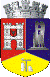 ROMÂNIAJUDEŢUL CLUJCONSILIUL LOCAL AL MUNICIPIULUI DEJStr. 1 Mai nr. 2, Tel.: 0264/211790*, Fax 0264/223260, E-mail: primaria@dej.ro 